SKUMS	Bremen, 25.01.202232-15	Die nachfolgend aufgeführten planfestgestellten Unterlagen, bestehend aus 4 Projektordnern, sind Anlagen/Bestandteil des wasserrechtlichen Planfeststellungsbeschlusses für die „Deicherhöhung Rablinghausen zwischen Kreuzung Zum Lankenauer Höft / Rablinghauser Deich bis Hohentorshafen“ vom 25.01.2022 und gelten als Anlage zum wasserbehördlichen Verfahren. 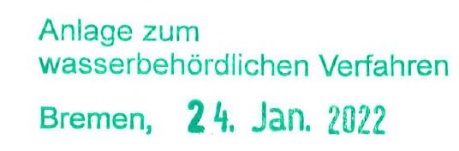 AnlageBlattnummerNameStandMaßstab1Erläuterungsbericht01/20222Pläne2.1.1Übersichtslageplan20.10.20211:50002.2.1Bestandslageplan20.10.20211:20002.2.2Bestandslageplan mit Luftbild20.10.20211:20002.2.11Lageplan Bestand und Planung20.10.20211:20002.5.2Lageplan Bauablauf und Umleitungen20.10.20211:25002.5.3Übersicht Fahrwege28.02.20201:100002.6.1Leitungsplan, Blatt 128.02.20201:5002.6.2Leitungsplan, Blatt 220.07.20201:5002.6.3Leitungsplan, Blatt 320.10.20211:5002.6.4Leitungsplan, Blatt 428.02.20201:5002.6.5Liste der Leitungsträger2.7.1Grunderwerbsplan, Blatt 128.02.20201:10002.7.2Grunderwerbsplan, Blatt 220.10.20211:10002.7.3Grundstücksverzeichnis11/20212.8.1VariantenprüfungV1 – Lage Deichkörper28.02.20201:100 2.8.2VariantenprüfungV3 – Querung Abschnitt A28.02.20201:5002.8.3VariantenprüfungV4 – Überfahrt Hansaweg (Va und Vb)28.02.20201:5002.8.4VariantenprüfungV4 – Überfahrt Hansaweg (Vc und Vd)28.02.20201:5002.8.5VariantenprüfungV7 – Überfahrt Lesumweg (Va bis Vc)28.02.20201:5002.8.6VariantenprüfungV9 – Überfahrt Duntzestraße (Va und Vb)28.02.20201:5002.8.7VariantenprüfungV9 – Überfahrt Duntzestraße (Vc und Vd)28.02.20201:5003Technische Bauwerke3.1Erläuterungsbericht „Deichscharte Duntzestraße und Hansaweg“03/20203.2Deichscharte Rablinghausen„Deichschart Überfahrt Hansaweg“28.02.20201:500 / 1003.3Deichscharte Rablinghausen„Deichschart Überfahrt Duntzestraße“28.02.20201:500 / 1003.4Vorstatik Deichschart Hansaweg08/20183.5Vorstatik Deichschart Duntzestraße08/20184Umwelt- und Freiraumplanung4.1Landschaftspflegerischer Begleitplan inkl. Artenschutzbeitrag und Anhang01/20224.1.1Bestand Biotoptypen 2017 / Planung20.10.20211:20084.1.2Bestand Brutvögel 2017/ Bestand Fledermäuse 2017 / Planung20.10.20211:20074.1.3Naturschutzfachliche Beurteilung05.03.20194.2.1Bericht Biotoptypenkartierung 2017 inkl. Anhänge20.10.20174.2.2Bericht Baumhöhlenkartierung inkl. Anhang08/20174.2.3Bericht Brutvogelerfassung 201704/20204.2.4Bericht Fledermauskartierung inkl. Anhänge11/20174.3Baumkataster (Tabellen)20.10.20214.3.1Baumkataster Abschnitt A 20.10.20211:5004.3.2Baumkataster Abschnitt B20.10.20211:5004.3.3Baumkataster Abschnitt B20.10.20211:5004.3.4Baumkataster Abschnitt C28.02.20201:5004.4Maßnahmenblätter12/20214.5.1Maßnahmenplan Abschnitt A01.12.20211:10004.5.2Maßnahmenplan Abschnitt B01.12.20211:10004.5.3Maßnahmenplan Abschnitt C01.12.20211:10004.5.4Maßnahmenplan Pusdorfer Meile28.02.20201:10004.6Freiraumnutzungsanalyse 12/20214.6.1FreiraumnutzungsanalyseLageplan Bestand Abschnitt B01.12.20211:10004.6.2FreiraumnutzungsanalyseLageplan Planung Abschnitt B01.12.20211:10004.6.3FreiraumnutzungsanalyseLageplan Bestand Abschnitt C01.12.20211:10004.6.4Freiraumnutzungsanalyse Lageplan Planung, Abschnitt C01.12.20211:10005Umweltverträglichkeit5.1Umweltverträglichkeitsstudie01/20225.2Allgemeinverständliche Zusammenfassung01/20226Sonstige Gutachten6.1Baugrundbeurteilung und Gründungsberatung – Geotechnischer Bericht inkl. Anlagen und der „Ergänzenden Hinweise / Abstimmungen zum Baugrundgutachten“ 31.10.20186.2.1Sachverständigengutachten über die Verträglichkeit von Lindenwurzeln gegenüber stammnahen Auffüllungen bzw. Anschüttungen im Zuge der geplanten Deicherhöhung (Abschnitt C) 06.06.20176.2.2„Gutachterliche Stellungnahme zur Fragestellung, ob verdichteter Klei als Durchwurzelungsschutz geeignet ist“04.07.20186.3Schalltechnische Untersuchung zu den Baulärmimmissionen, inkl. Anlagen 1 bis 322.03.2019